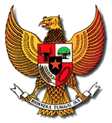 MENTERI KEUANGANREPUBLIK INDONESIASALINANPERATURAN MENTERI KEUANGAN REPUBLIK INDONESIA
NOMOR 52/PMK.02/2014
TENTANG
PERUBAHAN ATAS PERATURAN MENTERI KEUANGANNOMOR 72/PMK.02/2013 TENTANG STANDAR BIAYA MASUKANTAHUN ANGGARAN 2014
DENGAN RAHMAT TUHAN YANG MAHA ESA
MENTERI KEUANGAN REPUBLIK INDONESIA,Menimbang:a.bahwa dalam rangka melaksanakan ketentuan Pasal 5 ayat (5) Peraturan Pemerintah Nomor 90 Tahun 2010 tentang Penyusunan Rencana Kerja Dan Anggaran Kementerian Negara/Lembaga dan Pasal 5 ayat (2) Peraturan Menteri Keuangan Nomor 71/PMK.02/2013 tentang Pedoman Standar Biaya, Standar Struktur Biaya, Dan Indeksasi Dalam Penyusunan Rencana Kerja Dan Anggaran Kementerian Negara/Lembaga, telah ditetapkan Peraturan Menteri Keuangan Nomor 72/PMK.02/2013 tentang Standar Biaya Masukan Tahun Anggaran 2014;bahwa dalam rangka melaksanakan ketentuan Pasal 5 ayat (5) Peraturan Pemerintah Nomor 90 Tahun 2010 tentang Penyusunan Rencana Kerja Dan Anggaran Kementerian Negara/Lembaga dan Pasal 5 ayat (2) Peraturan Menteri Keuangan Nomor 71/PMK.02/2013 tentang Pedoman Standar Biaya, Standar Struktur Biaya, Dan Indeksasi Dalam Penyusunan Rencana Kerja Dan Anggaran Kementerian Negara/Lembaga, telah ditetapkan Peraturan Menteri Keuangan Nomor 72/PMK.02/2013 tentang Standar Biaya Masukan Tahun Anggaran 2014;bahwa dalam rangka melaksanakan ketentuan Pasal 5 ayat (5) Peraturan Pemerintah Nomor 90 Tahun 2010 tentang Penyusunan Rencana Kerja Dan Anggaran Kementerian Negara/Lembaga dan Pasal 5 ayat (2) Peraturan Menteri Keuangan Nomor 71/PMK.02/2013 tentang Pedoman Standar Biaya, Standar Struktur Biaya, Dan Indeksasi Dalam Penyusunan Rencana Kerja Dan Anggaran Kementerian Negara/Lembaga, telah ditetapkan Peraturan Menteri Keuangan Nomor 72/PMK.02/2013 tentang Standar Biaya Masukan Tahun Anggaran 2014;bahwa dalam rangka melaksanakan ketentuan Pasal 5 ayat (5) Peraturan Pemerintah Nomor 90 Tahun 2010 tentang Penyusunan Rencana Kerja Dan Anggaran Kementerian Negara/Lembaga dan Pasal 5 ayat (2) Peraturan Menteri Keuangan Nomor 71/PMK.02/2013 tentang Pedoman Standar Biaya, Standar Struktur Biaya, Dan Indeksasi Dalam Penyusunan Rencana Kerja Dan Anggaran Kementerian Negara/Lembaga, telah ditetapkan Peraturan Menteri Keuangan Nomor 72/PMK.02/2013 tentang Standar Biaya Masukan Tahun Anggaran 2014;b.bahwa dalam rangka menindaklanjuti hasil rapat koordinasi mengenai pembatasan honorarium tim pelaksana kegiatan yang dipimpin oleh Wakil Presiden Republik Indonesia dan menindaklanjuti usulan penetapan Satuan Biaya Operasional Khusus Kepala Perwakilan RI di Luar Negeri yang disampaikan oleh Kementerian Luar Negeri serta untuk mengakomodir beberapa penyempurnaan satuan biaya yang ditetapkan dalam Peraturan Menteri Keuangan Nomor 72/PMK.02/2013, perlu dilakukan perubahan atas Peraturan Menteri Keuangan Nomor 72/PMK.02/2013 tentang Standar Biaya Masukan Tahun Anggaran 2014;bahwa dalam rangka menindaklanjuti hasil rapat koordinasi mengenai pembatasan honorarium tim pelaksana kegiatan yang dipimpin oleh Wakil Presiden Republik Indonesia dan menindaklanjuti usulan penetapan Satuan Biaya Operasional Khusus Kepala Perwakilan RI di Luar Negeri yang disampaikan oleh Kementerian Luar Negeri serta untuk mengakomodir beberapa penyempurnaan satuan biaya yang ditetapkan dalam Peraturan Menteri Keuangan Nomor 72/PMK.02/2013, perlu dilakukan perubahan atas Peraturan Menteri Keuangan Nomor 72/PMK.02/2013 tentang Standar Biaya Masukan Tahun Anggaran 2014;bahwa dalam rangka menindaklanjuti hasil rapat koordinasi mengenai pembatasan honorarium tim pelaksana kegiatan yang dipimpin oleh Wakil Presiden Republik Indonesia dan menindaklanjuti usulan penetapan Satuan Biaya Operasional Khusus Kepala Perwakilan RI di Luar Negeri yang disampaikan oleh Kementerian Luar Negeri serta untuk mengakomodir beberapa penyempurnaan satuan biaya yang ditetapkan dalam Peraturan Menteri Keuangan Nomor 72/PMK.02/2013, perlu dilakukan perubahan atas Peraturan Menteri Keuangan Nomor 72/PMK.02/2013 tentang Standar Biaya Masukan Tahun Anggaran 2014;bahwa dalam rangka menindaklanjuti hasil rapat koordinasi mengenai pembatasan honorarium tim pelaksana kegiatan yang dipimpin oleh Wakil Presiden Republik Indonesia dan menindaklanjuti usulan penetapan Satuan Biaya Operasional Khusus Kepala Perwakilan RI di Luar Negeri yang disampaikan oleh Kementerian Luar Negeri serta untuk mengakomodir beberapa penyempurnaan satuan biaya yang ditetapkan dalam Peraturan Menteri Keuangan Nomor 72/PMK.02/2013, perlu dilakukan perubahan atas Peraturan Menteri Keuangan Nomor 72/PMK.02/2013 tentang Standar Biaya Masukan Tahun Anggaran 2014;c.bahwa berdasarkan pertimbangan sebagaimana dimaksud dalam huruf a dan huruf b, perlu menetapkan Peraturan Menteri Keuangan tentang Perubahan Atas Peraturan Menteri Keuangan Nomor 72/PMK.02/2013 tentang Standar Biaya Masukan Tahun Anggaran 2014;bahwa berdasarkan pertimbangan sebagaimana dimaksud dalam huruf a dan huruf b, perlu menetapkan Peraturan Menteri Keuangan tentang Perubahan Atas Peraturan Menteri Keuangan Nomor 72/PMK.02/2013 tentang Standar Biaya Masukan Tahun Anggaran 2014;bahwa berdasarkan pertimbangan sebagaimana dimaksud dalam huruf a dan huruf b, perlu menetapkan Peraturan Menteri Keuangan tentang Perubahan Atas Peraturan Menteri Keuangan Nomor 72/PMK.02/2013 tentang Standar Biaya Masukan Tahun Anggaran 2014;bahwa berdasarkan pertimbangan sebagaimana dimaksud dalam huruf a dan huruf b, perlu menetapkan Peraturan Menteri Keuangan tentang Perubahan Atas Peraturan Menteri Keuangan Nomor 72/PMK.02/2013 tentang Standar Biaya Masukan Tahun Anggaran 2014;Mengingat:1.Peraturan Pemerintah Nomor 90 Tahun 2010 tentang Penyusunan Rencana Kerja Dan Anggaran Kementerian Negara/Lembaga (Lembaran Negara Republik Indonesia Tahun 2010 Nomor 152, Tambahan Lembaran Negara Republik Indonesia Nomor 5178);Peraturan Pemerintah Nomor 90 Tahun 2010 tentang Penyusunan Rencana Kerja Dan Anggaran Kementerian Negara/Lembaga (Lembaran Negara Republik Indonesia Tahun 2010 Nomor 152, Tambahan Lembaran Negara Republik Indonesia Nomor 5178);Peraturan Pemerintah Nomor 90 Tahun 2010 tentang Penyusunan Rencana Kerja Dan Anggaran Kementerian Negara/Lembaga (Lembaran Negara Republik Indonesia Tahun 2010 Nomor 152, Tambahan Lembaran Negara Republik Indonesia Nomor 5178);Peraturan Pemerintah Nomor 90 Tahun 2010 tentang Penyusunan Rencana Kerja Dan Anggaran Kementerian Negara/Lembaga (Lembaran Negara Republik Indonesia Tahun 2010 Nomor 152, Tambahan Lembaran Negara Republik Indonesia Nomor 5178);2.Peraturan Menteri Keuangan Nomor 71/PMK.02/2013 tentang Pedoman Standar Biaya, Standar Struktur Biaya, Dan Indeksasi Dalam Penyusunan Rencana Kerja Dan Anggaran Kementerian Negara/Lembaga sebagaimana telah diubah dengan Peraturan Menteri Keuangan Nomor: 51/PMK.02/2014;Peraturan Menteri Keuangan Nomor 71/PMK.02/2013 tentang Pedoman Standar Biaya, Standar Struktur Biaya, Dan Indeksasi Dalam Penyusunan Rencana Kerja Dan Anggaran Kementerian Negara/Lembaga sebagaimana telah diubah dengan Peraturan Menteri Keuangan Nomor: 51/PMK.02/2014;Peraturan Menteri Keuangan Nomor 71/PMK.02/2013 tentang Pedoman Standar Biaya, Standar Struktur Biaya, Dan Indeksasi Dalam Penyusunan Rencana Kerja Dan Anggaran Kementerian Negara/Lembaga sebagaimana telah diubah dengan Peraturan Menteri Keuangan Nomor: 51/PMK.02/2014;Peraturan Menteri Keuangan Nomor 71/PMK.02/2013 tentang Pedoman Standar Biaya, Standar Struktur Biaya, Dan Indeksasi Dalam Penyusunan Rencana Kerja Dan Anggaran Kementerian Negara/Lembaga sebagaimana telah diubah dengan Peraturan Menteri Keuangan Nomor: 51/PMK.02/2014;3.Peraturan Menteri Keuangan Nomor 72/PMK.02/2013 tentang Standar Biaya Masukan Tahun Anggaran 2014;Peraturan Menteri Keuangan Nomor 72/PMK.02/2013 tentang Standar Biaya Masukan Tahun Anggaran 2014;Peraturan Menteri Keuangan Nomor 72/PMK.02/2013 tentang Standar Biaya Masukan Tahun Anggaran 2014;Peraturan Menteri Keuangan Nomor 72/PMK.02/2013 tentang Standar Biaya Masukan Tahun Anggaran 2014;MEMUTUSKAN:MEMUTUSKAN:MEMUTUSKAN:MEMUTUSKAN:MEMUTUSKAN:MEMUTUSKAN:MEMUTUSKAN:Menetapkan:PERATURAN MENTERI KEUANGAN TENTANG PERUBAHAN ATAS PERATURAN MENTERI KEUANGAN NOMOR 72/PMK.02/2013 TENTANG STANDAR BIAYA MASUKAN TAHUN ANGGARAN 2014.PERATURAN MENTERI KEUANGAN TENTANG PERUBAHAN ATAS PERATURAN MENTERI KEUANGAN NOMOR 72/PMK.02/2013 TENTANG STANDAR BIAYA MASUKAN TAHUN ANGGARAN 2014.PERATURAN MENTERI KEUANGAN TENTANG PERUBAHAN ATAS PERATURAN MENTERI KEUANGAN NOMOR 72/PMK.02/2013 TENTANG STANDAR BIAYA MASUKAN TAHUN ANGGARAN 2014.PERATURAN MENTERI KEUANGAN TENTANG PERUBAHAN ATAS PERATURAN MENTERI KEUANGAN NOMOR 72/PMK.02/2013 TENTANG STANDAR BIAYA MASUKAN TAHUN ANGGARAN 2014.PERATURAN MENTERI KEUANGAN TENTANG PERUBAHAN ATAS PERATURAN MENTERI KEUANGAN NOMOR 72/PMK.02/2013 TENTANG STANDAR BIAYA MASUKAN TAHUN ANGGARAN 2014.Pasal IPasal IPasal IPasal IPasal IPasal IPasal IBeberapa ketentuan dalam Peraturan Menteri Keuangan Nomor 72/PMK.02/2013 tentang Standar Biaya Masukan Tahun Anggaran 2014, diubah sebagai berikut:Beberapa ketentuan dalam Peraturan Menteri Keuangan Nomor 72/PMK.02/2013 tentang Standar Biaya Masukan Tahun Anggaran 2014, diubah sebagai berikut:Beberapa ketentuan dalam Peraturan Menteri Keuangan Nomor 72/PMK.02/2013 tentang Standar Biaya Masukan Tahun Anggaran 2014, diubah sebagai berikut:Beberapa ketentuan dalam Peraturan Menteri Keuangan Nomor 72/PMK.02/2013 tentang Standar Biaya Masukan Tahun Anggaran 2014, diubah sebagai berikut:Beberapa ketentuan dalam Peraturan Menteri Keuangan Nomor 72/PMK.02/2013 tentang Standar Biaya Masukan Tahun Anggaran 2014, diubah sebagai berikut:1.Menambah 2 (dua) angka dalam Lampiran I Peraturan Menteri Keuangan Nomor 72/PMK.02/2013 yakni angka 32 mengenai Honorarium Perangkat Unit Layanan Pengadaan dan angka 33 mengenai Satuan Biaya Operasional Khusus (BOK) Kepala Perwakilan RI Di Luar Negeri sehingga berbunyi sebagai berikut:Menambah 2 (dua) angka dalam Lampiran I Peraturan Menteri Keuangan Nomor 72/PMK.02/2013 yakni angka 32 mengenai Honorarium Perangkat Unit Layanan Pengadaan dan angka 33 mengenai Satuan Biaya Operasional Khusus (BOK) Kepala Perwakilan RI Di Luar Negeri sehingga berbunyi sebagai berikut:Menambah 2 (dua) angka dalam Lampiran I Peraturan Menteri Keuangan Nomor 72/PMK.02/2013 yakni angka 32 mengenai Honorarium Perangkat Unit Layanan Pengadaan dan angka 33 mengenai Satuan Biaya Operasional Khusus (BOK) Kepala Perwakilan RI Di Luar Negeri sehingga berbunyi sebagai berikut:Menambah 2 (dua) angka dalam Lampiran I Peraturan Menteri Keuangan Nomor 72/PMK.02/2013 yakni angka 32 mengenai Honorarium Perangkat Unit Layanan Pengadaan dan angka 33 mengenai Satuan Biaya Operasional Khusus (BOK) Kepala Perwakilan RI Di Luar Negeri sehingga berbunyi sebagai berikut:32.HONORARIUM PERANGKAT UNIT LAYANAN PENGADAANHONORARIUM PERANGKAT UNIT LAYANAN PENGADAANHONORARIUM PERANGKAT UNIT LAYANAN PENGADAAN(dalam rupiah)(dalam rupiah)(dalam rupiah)(dalam rupiah)33.SATUAN BIAYA OPERASIONAL KHUSUS (BOK) KEPALA PERWAKILAN RI DI LUAR NEGERISATUAN BIAYA OPERASIONAL KHUSUS (BOK) KEPALA PERWAKILAN RI DI LUAR NEGERISATUAN BIAYA OPERASIONAL KHUSUS (BOK) KEPALA PERWAKILAN RI DI LUAR NEGERI(dalam US$)(dalam US$)(dalam US$)(dalam US$)2.Angka 1 mengenai Honorarium Penanggung Jawab Pengelola Keuangan, angka 9 mengenai Honorarium Kegiatan Seminar/ Rakor/Sosialisasi/Diseminasi/Focus Group Discussion/ Kegiatan Sejenis, angka 13 mengenai Honorarium Tim Pelaksana Kegiatan dan Sekretariat Tim Pelaksana Kegiatan, angka 24 mengenai Satuan Biaya Uang Saku Rapat Di Dalam Kantor, dan angka 30 mengenai Satuan Biaya Uang Harian Perjalanan Dinas Luar Negeri dalam Penjelasan Standar Biaya Masukan Tahun Anggaran 2014 yang Berfungsi Sebagai Batas Tertinggi sebagaimana tercantum dalam Lampiran I Peraturan Menteri Keuangan Nomor 72/PMK.02/2013, diubah sehingga menjadi sebagai berikut:Angka 1 mengenai Honorarium Penanggung Jawab Pengelola Keuangan, angka 9 mengenai Honorarium Kegiatan Seminar/ Rakor/Sosialisasi/Diseminasi/Focus Group Discussion/ Kegiatan Sejenis, angka 13 mengenai Honorarium Tim Pelaksana Kegiatan dan Sekretariat Tim Pelaksana Kegiatan, angka 24 mengenai Satuan Biaya Uang Saku Rapat Di Dalam Kantor, dan angka 30 mengenai Satuan Biaya Uang Harian Perjalanan Dinas Luar Negeri dalam Penjelasan Standar Biaya Masukan Tahun Anggaran 2014 yang Berfungsi Sebagai Batas Tertinggi sebagaimana tercantum dalam Lampiran I Peraturan Menteri Keuangan Nomor 72/PMK.02/2013, diubah sehingga menjadi sebagai berikut:Angka 1 mengenai Honorarium Penanggung Jawab Pengelola Keuangan, angka 9 mengenai Honorarium Kegiatan Seminar/ Rakor/Sosialisasi/Diseminasi/Focus Group Discussion/ Kegiatan Sejenis, angka 13 mengenai Honorarium Tim Pelaksana Kegiatan dan Sekretariat Tim Pelaksana Kegiatan, angka 24 mengenai Satuan Biaya Uang Saku Rapat Di Dalam Kantor, dan angka 30 mengenai Satuan Biaya Uang Harian Perjalanan Dinas Luar Negeri dalam Penjelasan Standar Biaya Masukan Tahun Anggaran 2014 yang Berfungsi Sebagai Batas Tertinggi sebagaimana tercantum dalam Lampiran I Peraturan Menteri Keuangan Nomor 72/PMK.02/2013, diubah sehingga menjadi sebagai berikut:Angka 1 mengenai Honorarium Penanggung Jawab Pengelola Keuangan, angka 9 mengenai Honorarium Kegiatan Seminar/ Rakor/Sosialisasi/Diseminasi/Focus Group Discussion/ Kegiatan Sejenis, angka 13 mengenai Honorarium Tim Pelaksana Kegiatan dan Sekretariat Tim Pelaksana Kegiatan, angka 24 mengenai Satuan Biaya Uang Saku Rapat Di Dalam Kantor, dan angka 30 mengenai Satuan Biaya Uang Harian Perjalanan Dinas Luar Negeri dalam Penjelasan Standar Biaya Masukan Tahun Anggaran 2014 yang Berfungsi Sebagai Batas Tertinggi sebagaimana tercantum dalam Lampiran I Peraturan Menteri Keuangan Nomor 72/PMK.02/2013, diubah sehingga menjadi sebagai berikut:3.Menambah 2 (dua) angka dalam Penjelasan Standar Biaya Masukan Tahun Anggaran 2014 yang Berfungsi Sebagai Batas Tertinggi sebagaimana tercantum dalam Lampiran I Peraturan Menteri Keuangan Nomor 72/PMK.02/2013 yakni angka 32 mengenai Honorarium Perangkat Unit Layanan Pengadaan dan angka 33 mengenai Satuan Biaya Operasional Khusus (BOK) Kepala Perwakilan RI Di Luar Negeri sebagai berikut:Menambah 2 (dua) angka dalam Penjelasan Standar Biaya Masukan Tahun Anggaran 2014 yang Berfungsi Sebagai Batas Tertinggi sebagaimana tercantum dalam Lampiran I Peraturan Menteri Keuangan Nomor 72/PMK.02/2013 yakni angka 32 mengenai Honorarium Perangkat Unit Layanan Pengadaan dan angka 33 mengenai Satuan Biaya Operasional Khusus (BOK) Kepala Perwakilan RI Di Luar Negeri sebagai berikut:Menambah 2 (dua) angka dalam Penjelasan Standar Biaya Masukan Tahun Anggaran 2014 yang Berfungsi Sebagai Batas Tertinggi sebagaimana tercantum dalam Lampiran I Peraturan Menteri Keuangan Nomor 72/PMK.02/2013 yakni angka 32 mengenai Honorarium Perangkat Unit Layanan Pengadaan dan angka 33 mengenai Satuan Biaya Operasional Khusus (BOK) Kepala Perwakilan RI Di Luar Negeri sebagai berikut:Menambah 2 (dua) angka dalam Penjelasan Standar Biaya Masukan Tahun Anggaran 2014 yang Berfungsi Sebagai Batas Tertinggi sebagaimana tercantum dalam Lampiran I Peraturan Menteri Keuangan Nomor 72/PMK.02/2013 yakni angka 32 mengenai Honorarium Perangkat Unit Layanan Pengadaan dan angka 33 mengenai Satuan Biaya Operasional Khusus (BOK) Kepala Perwakilan RI Di Luar Negeri sebagai berikut:4.Angka 9.4 mengenai Satuan Biaya Pengadaan Bahan Makanan Lingkup Perhubungan dan angka 12 mengenai Satuan Biaya Makanan Penambah Daya Tahan Tubuh sebagaimana tercantum dalam Lampiran II Peraturan Menteri Keuangan Nomor 72/PMK.02/2013, diubah sehingga menjadi sebagai berikut:Angka 9.4 mengenai Satuan Biaya Pengadaan Bahan Makanan Lingkup Perhubungan dan angka 12 mengenai Satuan Biaya Makanan Penambah Daya Tahan Tubuh sebagaimana tercantum dalam Lampiran II Peraturan Menteri Keuangan Nomor 72/PMK.02/2013, diubah sehingga menjadi sebagai berikut:Angka 9.4 mengenai Satuan Biaya Pengadaan Bahan Makanan Lingkup Perhubungan dan angka 12 mengenai Satuan Biaya Makanan Penambah Daya Tahan Tubuh sebagaimana tercantum dalam Lampiran II Peraturan Menteri Keuangan Nomor 72/PMK.02/2013, diubah sehingga menjadi sebagai berikut:Angka 9.4 mengenai Satuan Biaya Pengadaan Bahan Makanan Lingkup Perhubungan dan angka 12 mengenai Satuan Biaya Makanan Penambah Daya Tahan Tubuh sebagaimana tercantum dalam Lampiran II Peraturan Menteri Keuangan Nomor 72/PMK.02/2013, diubah sehingga menjadi sebagai berikut:9.4Pengadaan Bahan Makanan Lingkup PerhubunganPengadaan Bahan Makanan Lingkup PerhubunganPengadaan Bahan Makanan Lingkup Perhubungan9.4.1Keluarga Penjaga Menara Suar, Petugas Pengamatan Laut, ABK Cadangan Pada Kapal Negara, ABK Aktif Pada Kapal Negara, dan Petugas SROP dan VTISKeluarga Penjaga Menara Suar, Petugas Pengamatan Laut, ABK Cadangan Pada Kapal Negara, ABK Aktif Pada Kapal Negara, dan Petugas SROP dan VTISKeluarga Penjaga Menara Suar, Petugas Pengamatan Laut, ABK Cadangan Pada Kapal Negara, ABK Aktif Pada Kapal Negara, dan Petugas SROP dan VTIS(dalam rupiah)(dalam rupiah)(dalam rupiah)(dalam rupiah)9.4.2 Petugas Bengkel dan Galangan Kapal Kenavigasian, Petugas Pabrik Gas Aga Untuk Lampu Suar, Penjaga Menara Suar (PMS), Kelompok Tenaga Kesehatan Kerja Pelayaran, Rescue TeamPetugas Bengkel dan Galangan Kapal Kenavigasian, Petugas Pabrik Gas Aga Untuk Lampu Suar, Penjaga Menara Suar (PMS), Kelompok Tenaga Kesehatan Kerja Pelayaran, Rescue TeamPetugas Bengkel dan Galangan Kapal Kenavigasian, Petugas Pabrik Gas Aga Untuk Lampu Suar, Penjaga Menara Suar (PMS), Kelompok Tenaga Kesehatan Kerja Pelayaran, Rescue Team(dalam rupiah)(dalam rupiah)(dalam rupiah)(dalam rupiah)12.SATUAN BIAYA MAKANAN PENAMBAH DAYA TAHAN TUBUHSATUAN BIAYA MAKANAN PENAMBAH DAYA TAHAN TUBUHSATUAN BIAYA MAKANAN PENAMBAH DAYA TAHAN TUBUH(dalam rupiah)(dalam rupiah)(dalam rupiah)(dalam rupiah)5.Angka 6 mengenai Satuan Biaya Bantuan Beasiswa Program Gelar/Non Gelar Dalam Negeri dan angka 27 mengenai Satuan Biaya Tiket Pesawat Perjalanan Dinas Luar Negeri (PP) dalam Penjelasan Standar Biaya Masukan Tahun Anggaran 2014 yang Berfungsi Sebagai Estimasi sebagaimana tercantum dalam Lampiran II Peraturan Menteri Keuangan Nomor 72/PMK.02/2013, diubah sehingga menjadi sebagai berikut:Angka 6 mengenai Satuan Biaya Bantuan Beasiswa Program Gelar/Non Gelar Dalam Negeri dan angka 27 mengenai Satuan Biaya Tiket Pesawat Perjalanan Dinas Luar Negeri (PP) dalam Penjelasan Standar Biaya Masukan Tahun Anggaran 2014 yang Berfungsi Sebagai Estimasi sebagaimana tercantum dalam Lampiran II Peraturan Menteri Keuangan Nomor 72/PMK.02/2013, diubah sehingga menjadi sebagai berikut:Angka 6 mengenai Satuan Biaya Bantuan Beasiswa Program Gelar/Non Gelar Dalam Negeri dan angka 27 mengenai Satuan Biaya Tiket Pesawat Perjalanan Dinas Luar Negeri (PP) dalam Penjelasan Standar Biaya Masukan Tahun Anggaran 2014 yang Berfungsi Sebagai Estimasi sebagaimana tercantum dalam Lampiran II Peraturan Menteri Keuangan Nomor 72/PMK.02/2013, diubah sehingga menjadi sebagai berikut:Angka 6 mengenai Satuan Biaya Bantuan Beasiswa Program Gelar/Non Gelar Dalam Negeri dan angka 27 mengenai Satuan Biaya Tiket Pesawat Perjalanan Dinas Luar Negeri (PP) dalam Penjelasan Standar Biaya Masukan Tahun Anggaran 2014 yang Berfungsi Sebagai Estimasi sebagaimana tercantum dalam Lampiran II Peraturan Menteri Keuangan Nomor 72/PMK.02/2013, diubah sehingga menjadi sebagai berikut:Pasal IIPasal IIPasal IIPasal IIPasal IIPasal IIPasal IIPeraturan Menteri ini mulai berlaku pada tanggal diundangkan.Peraturan Menteri ini mulai berlaku pada tanggal diundangkan.Peraturan Menteri ini mulai berlaku pada tanggal diundangkan.Peraturan Menteri ini mulai berlaku pada tanggal diundangkan.Peraturan Menteri ini mulai berlaku pada tanggal diundangkan.Agar setiap orang mengetahuinya, memerintahkan pengundangan Peraturan Menteri ini dengan penempatannya dalam Berita Negara Republik Indonesia.Agar setiap orang mengetahuinya, memerintahkan pengundangan Peraturan Menteri ini dengan penempatannya dalam Berita Negara Republik Indonesia.Agar setiap orang mengetahuinya, memerintahkan pengundangan Peraturan Menteri ini dengan penempatannya dalam Berita Negara Republik Indonesia.Agar setiap orang mengetahuinya, memerintahkan pengundangan Peraturan Menteri ini dengan penempatannya dalam Berita Negara Republik Indonesia.Agar setiap orang mengetahuinya, memerintahkan pengundangan Peraturan Menteri ini dengan penempatannya dalam Berita Negara Republik Indonesia.Ditetapkan di Jakartapada tanggal 17 Maret 2014MENTERI KEUANGAN REPUBLIK INDONESIA,ttd.MUHAMAD CHATIB BASRIDiundangkan di JakartaDiundangkan di JakartaDiundangkan di JakartaDiundangkan di JakartaDiundangkan di JakartaDiundangkan di JakartaDiundangkan di Jakartapada tanggal 17 Maret 2014pada tanggal 17 Maret 2014pada tanggal 17 Maret 2014pada tanggal 17 Maret 2014pada tanggal 17 Maret 2014pada tanggal 17 Maret 2014pada tanggal 17 Maret 2014MENTERI HUKUM DAN HAK ASASI MANUSIA 
REPUBLIK INDONESIA,MENTERI HUKUM DAN HAK ASASI MANUSIA 
REPUBLIK INDONESIA,MENTERI HUKUM DAN HAK ASASI MANUSIA 
REPUBLIK INDONESIA,MENTERI HUKUM DAN HAK ASASI MANUSIA 
REPUBLIK INDONESIA,MENTERI HUKUM DAN HAK ASASI MANUSIA 
REPUBLIK INDONESIA,MENTERI HUKUM DAN HAK ASASI MANUSIA 
REPUBLIK INDONESIA,MENTERI HUKUM DAN HAK ASASI MANUSIA 
REPUBLIK INDONESIA,ttd.ttd.ttd.ttd.ttd.ttd.ttd.AMIR SYAMSUDINAMIR SYAMSUDINAMIR SYAMSUDINAMIR SYAMSUDINAMIR SYAMSUDINAMIR SYAMSUDINAMIR SYAMSUDINBERITA NEGARA REPUBLIK INDONESIA TAHUN 2014 NOMOR 343BERITA NEGARA REPUBLIK INDONESIA TAHUN 2014 NOMOR 343BERITA NEGARA REPUBLIK INDONESIA TAHUN 2014 NOMOR 343BERITA NEGARA REPUBLIK INDONESIA TAHUN 2014 NOMOR 343BERITA NEGARA REPUBLIK INDONESIA TAHUN 2014 NOMOR 343BERITA NEGARA REPUBLIK INDONESIA TAHUN 2014 NOMOR 343BERITA NEGARA REPUBLIK INDONESIA TAHUN 2014 NOMOR 343